Přípravný kurz – matematika 7 – 2.část1.)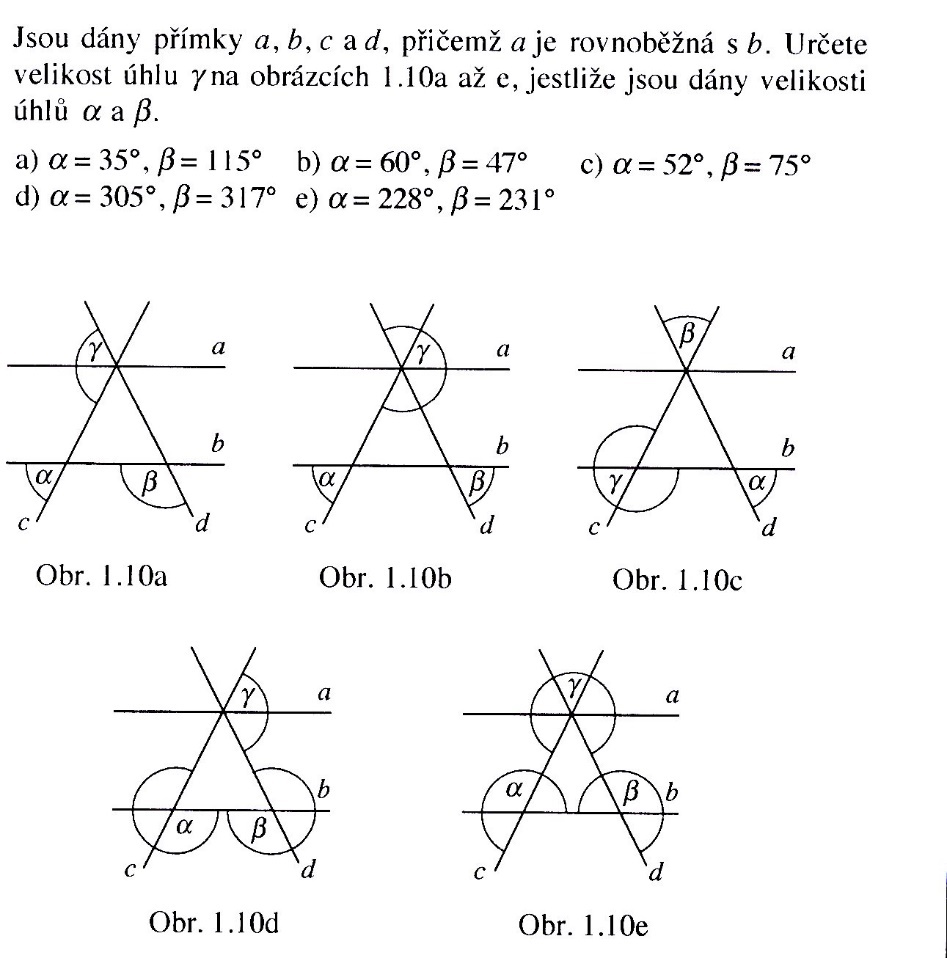 2.)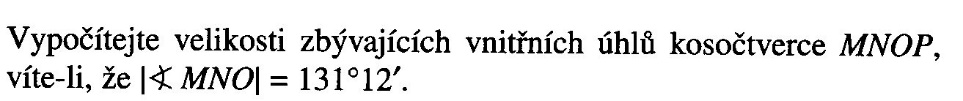 3.)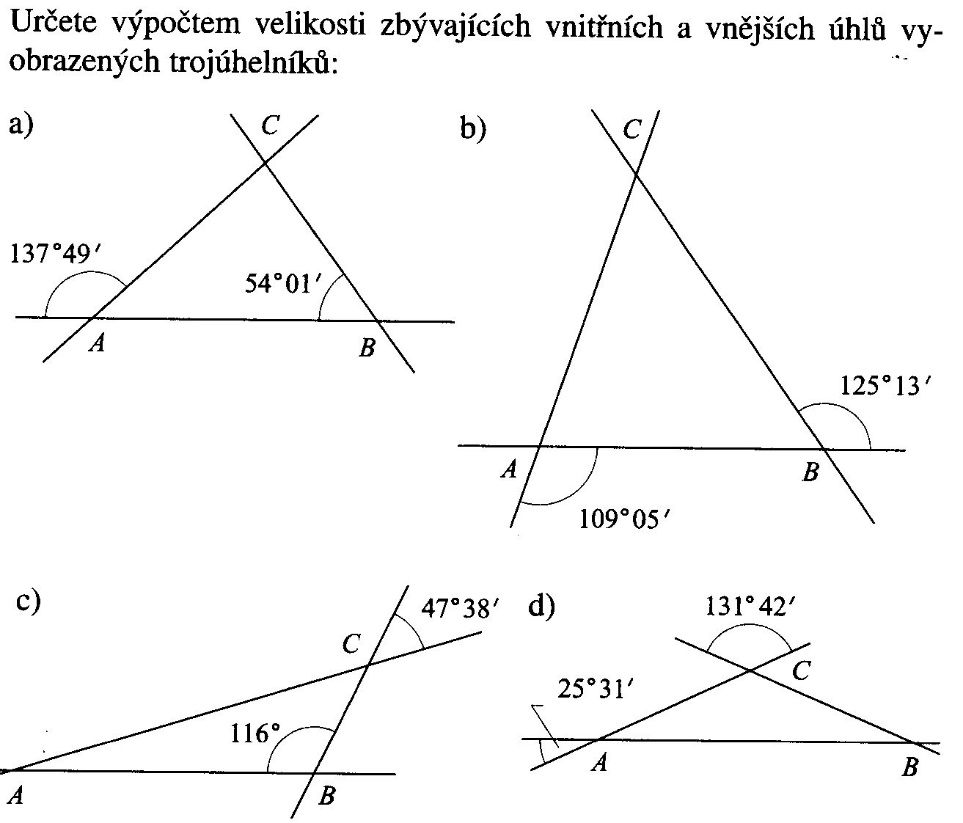 4.)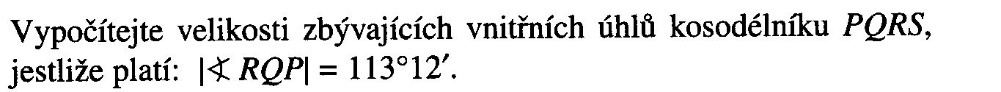 5.)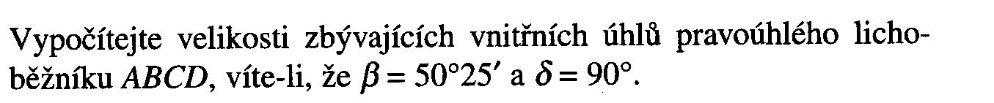 6.)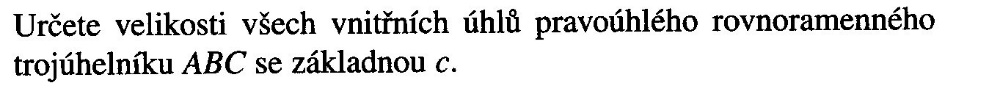 7.)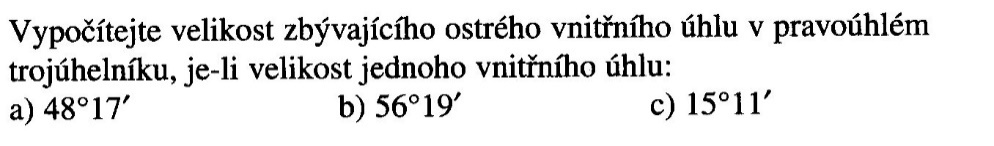 8.)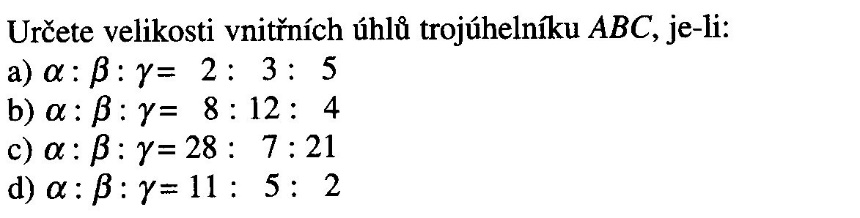 9.)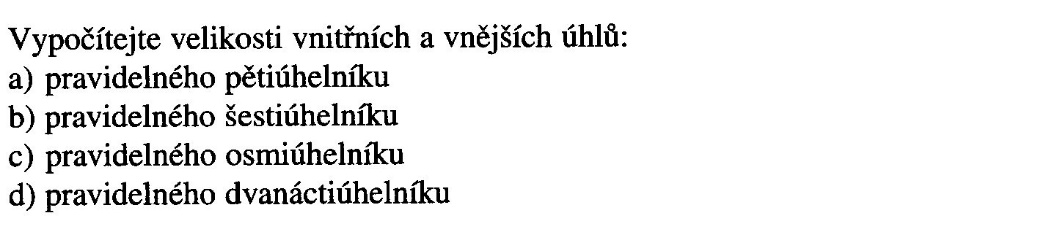 10.)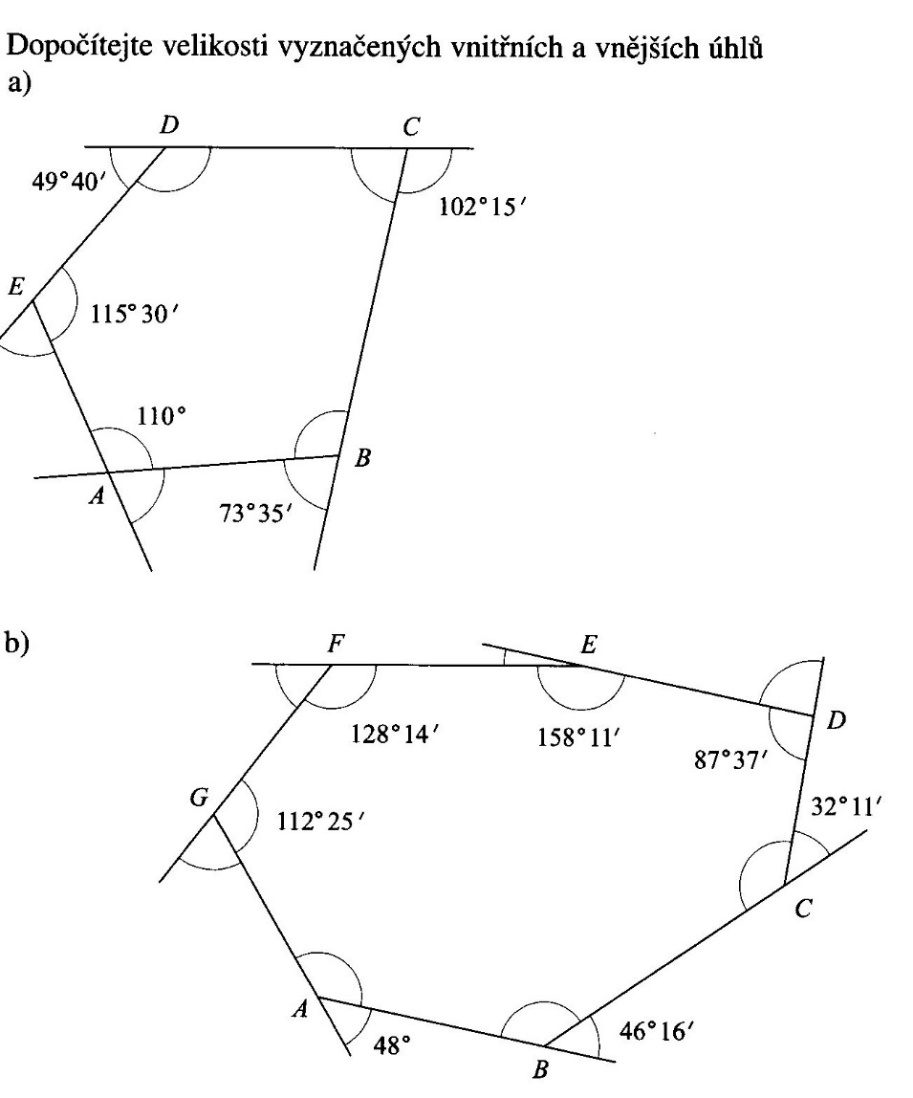 11.)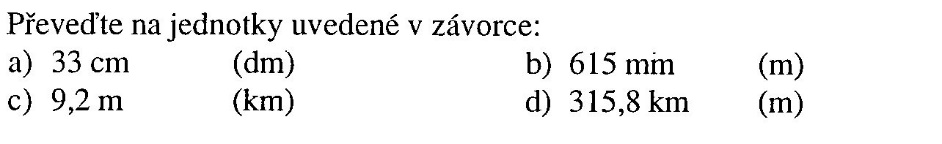 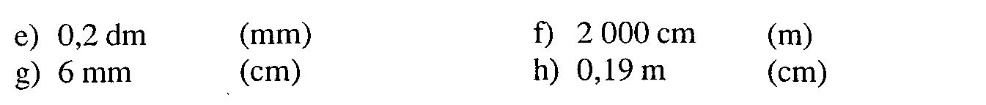 12.)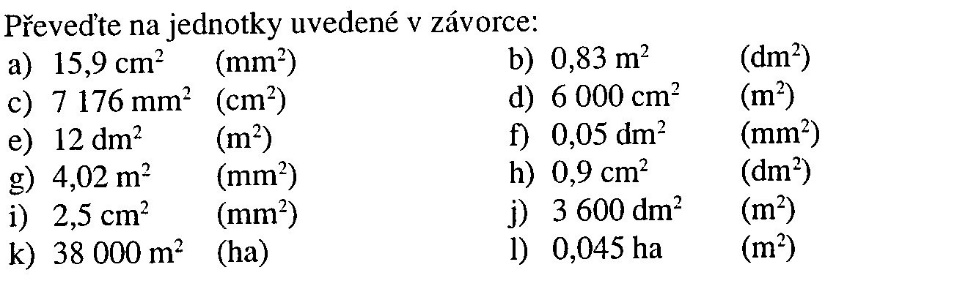 13.)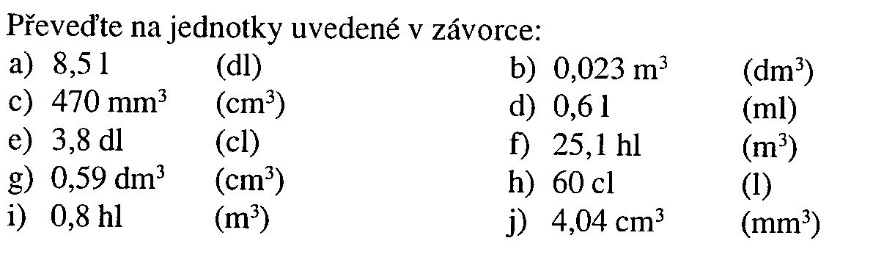 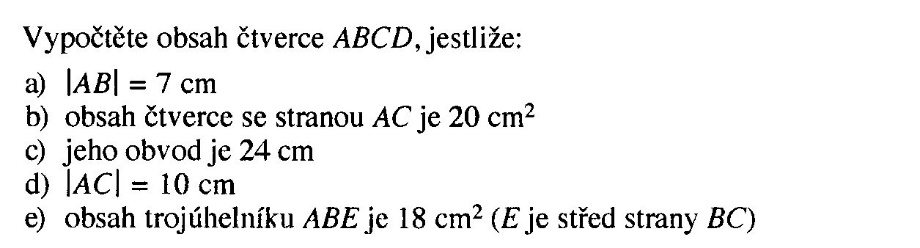 14.)15.)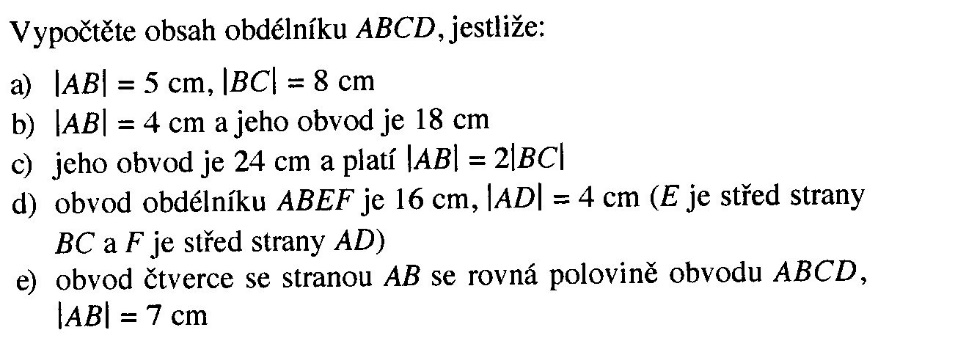 16.)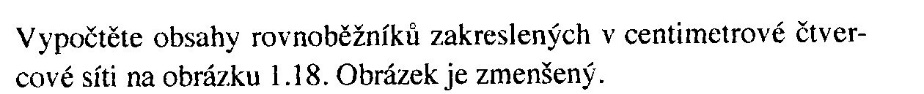 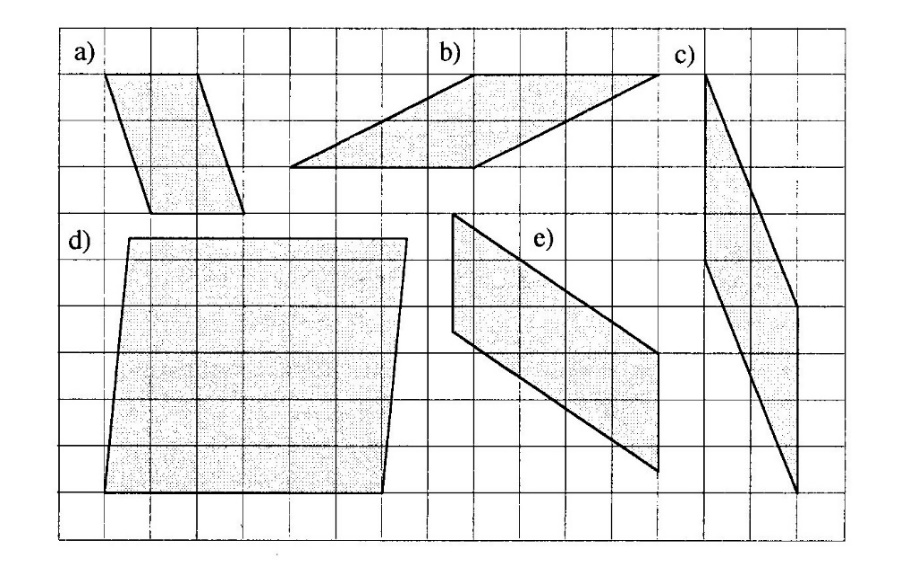 17.)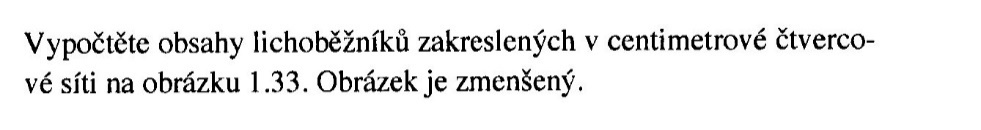 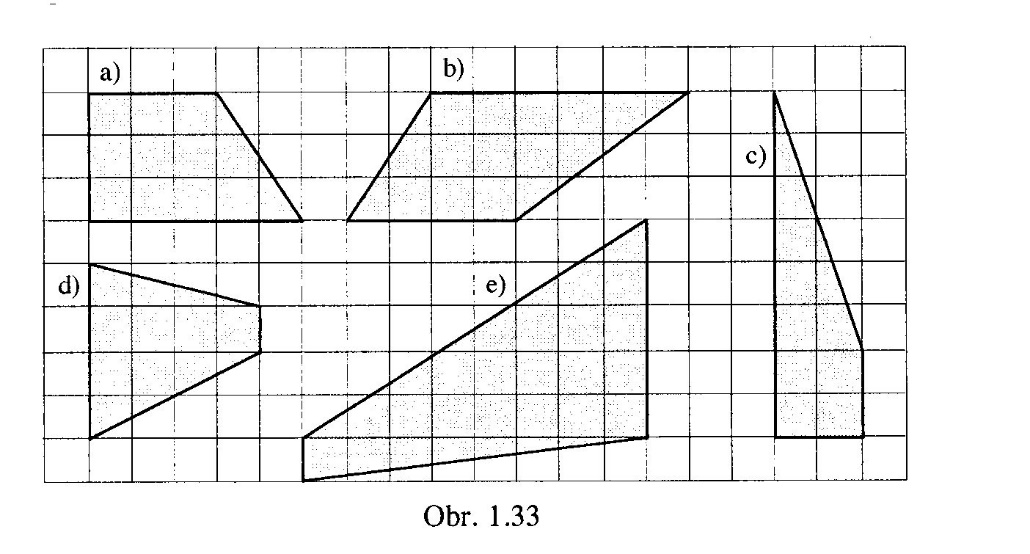 18.)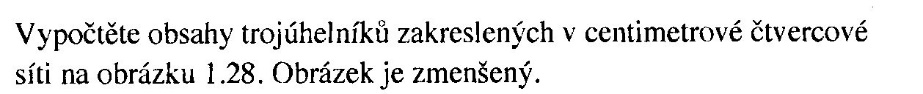 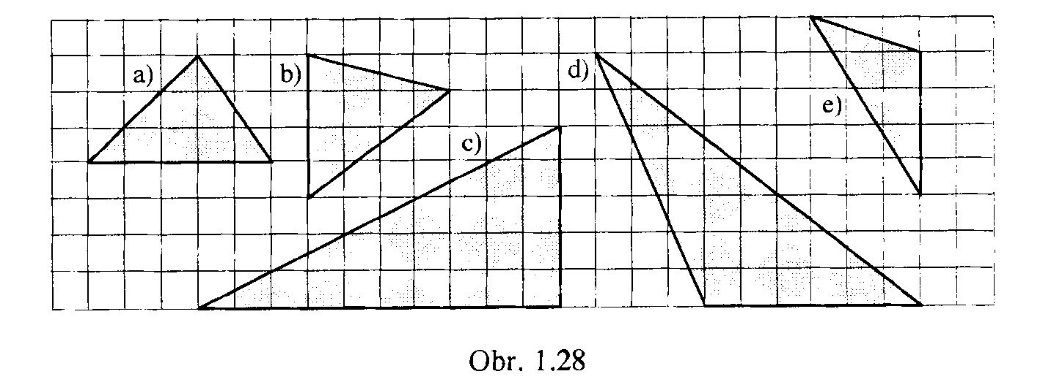 19.)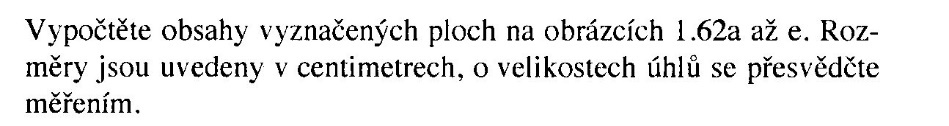 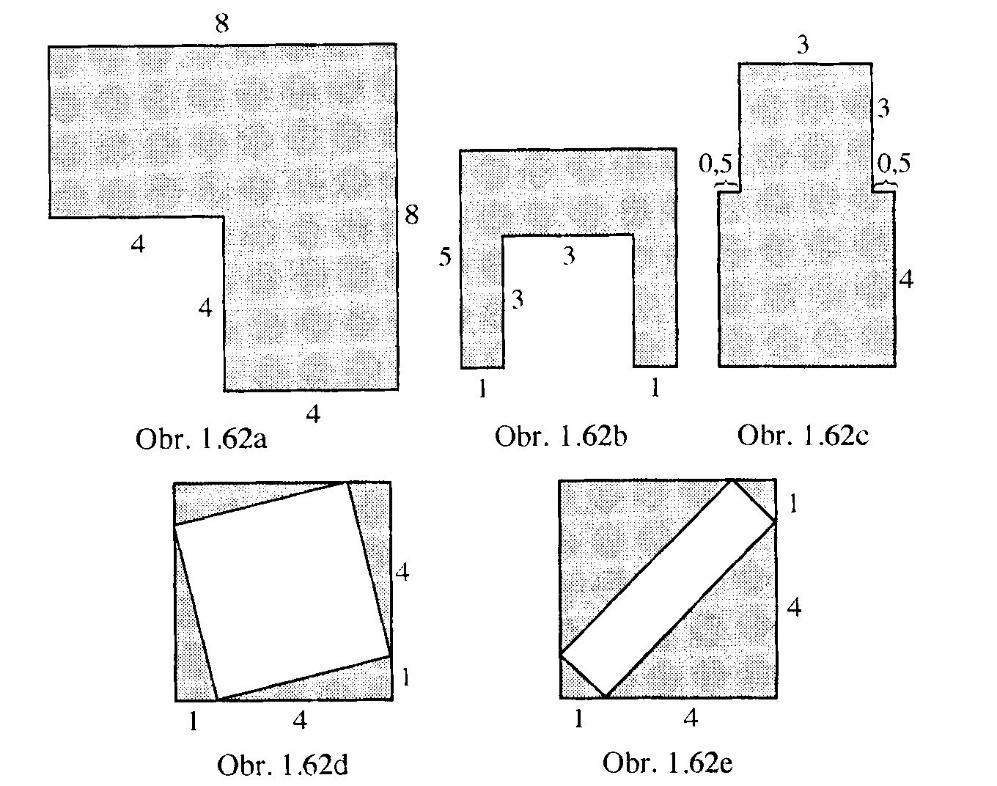 20.)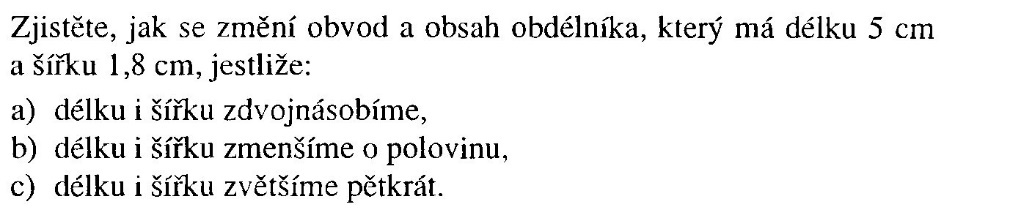 21.)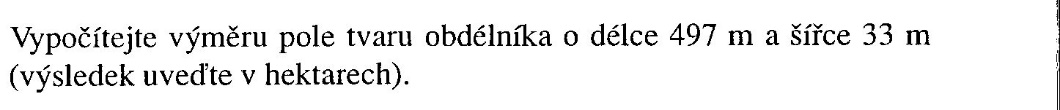 22.) 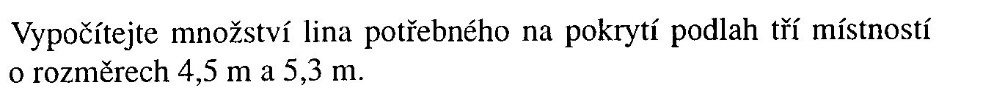 23.)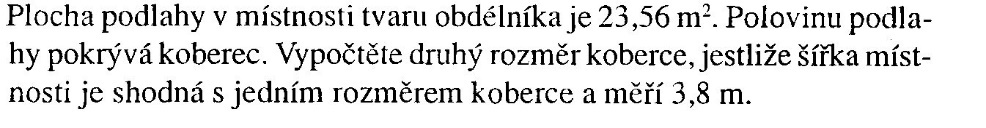 24.)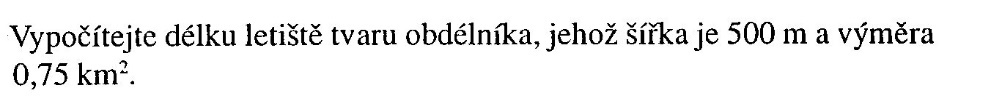 25.)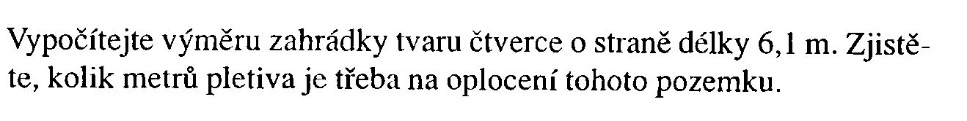 26.)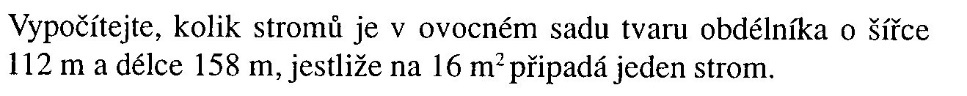 27.)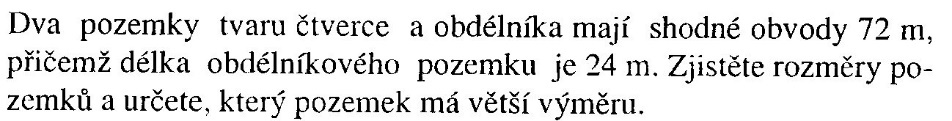 28.)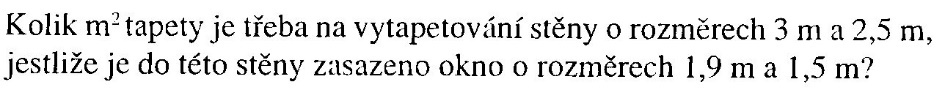 29.)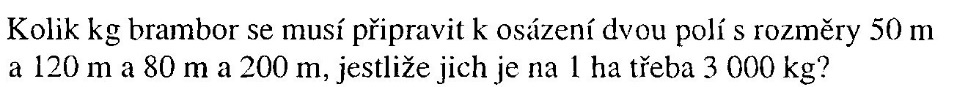 30.)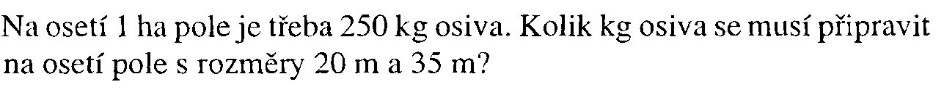 31.)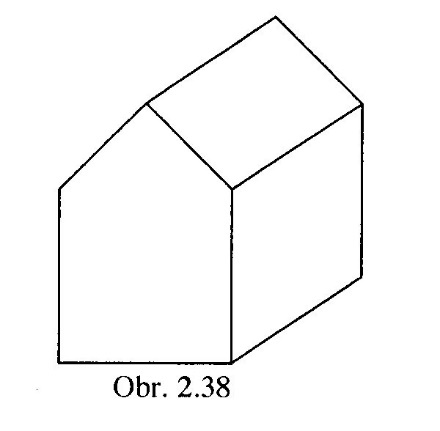 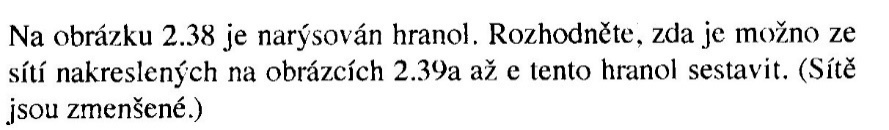 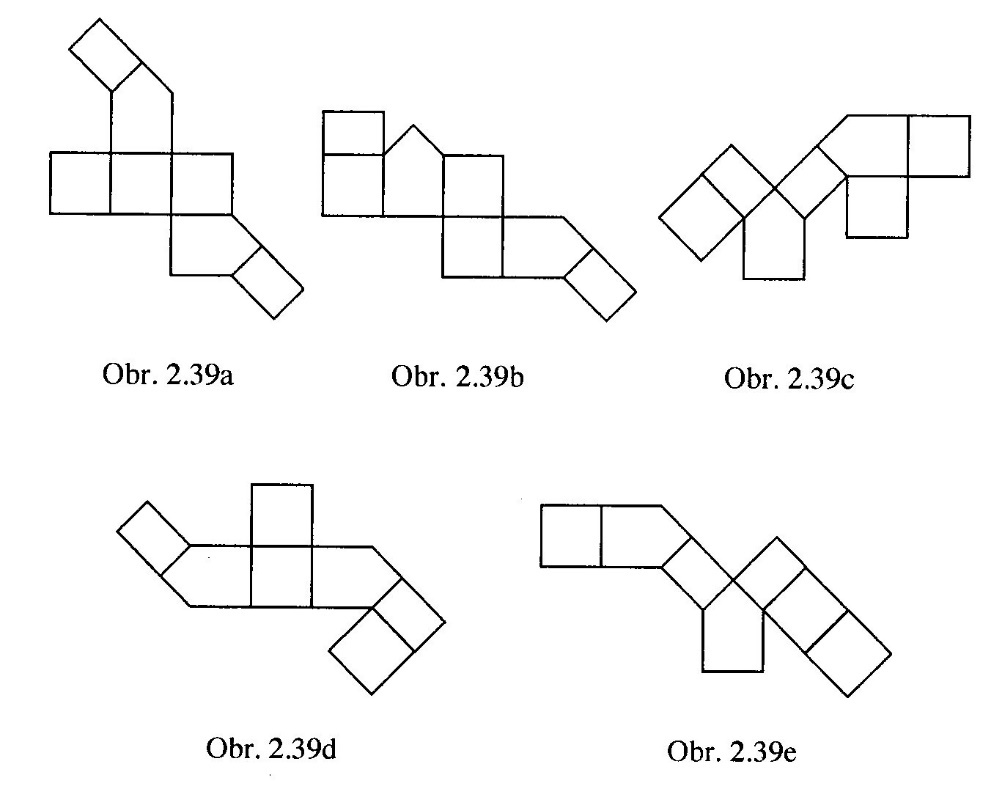 32.)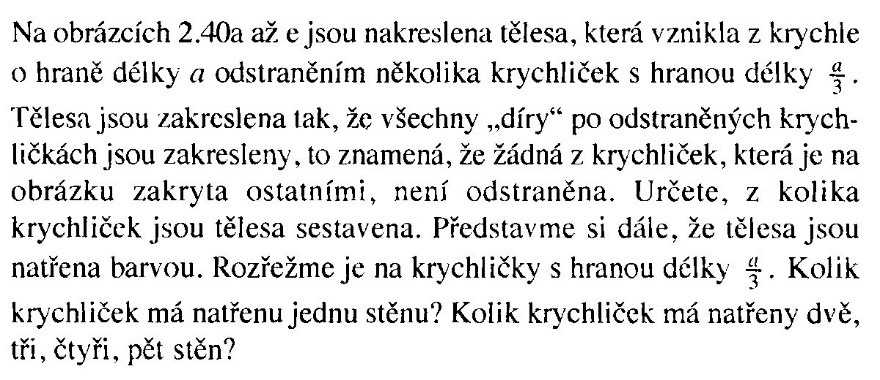 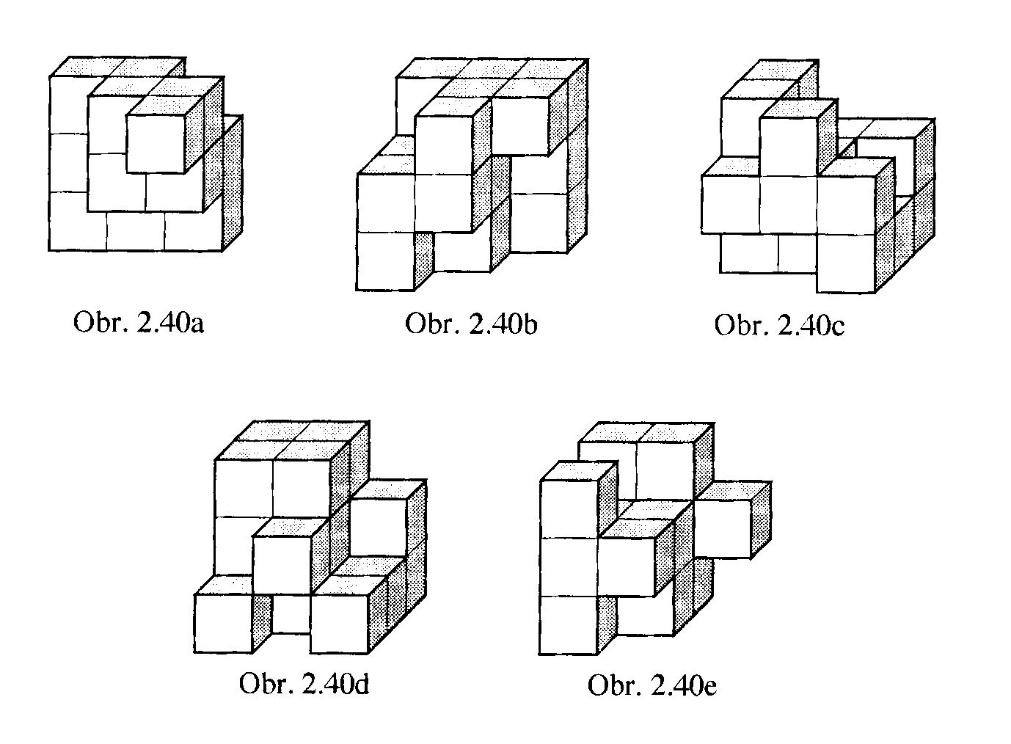 33.)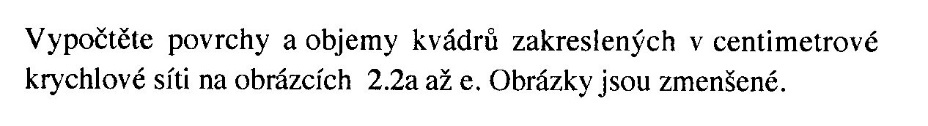 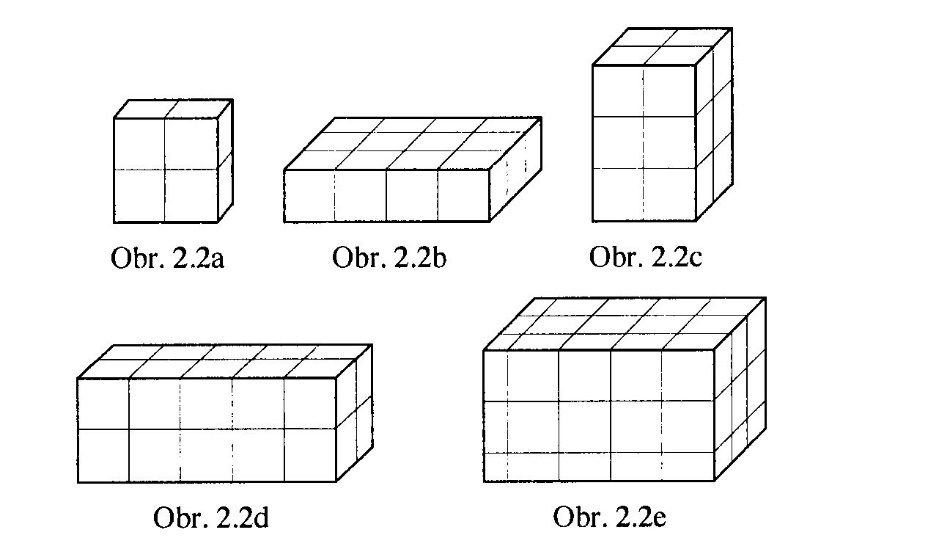 34.)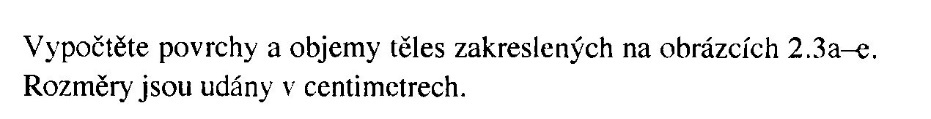 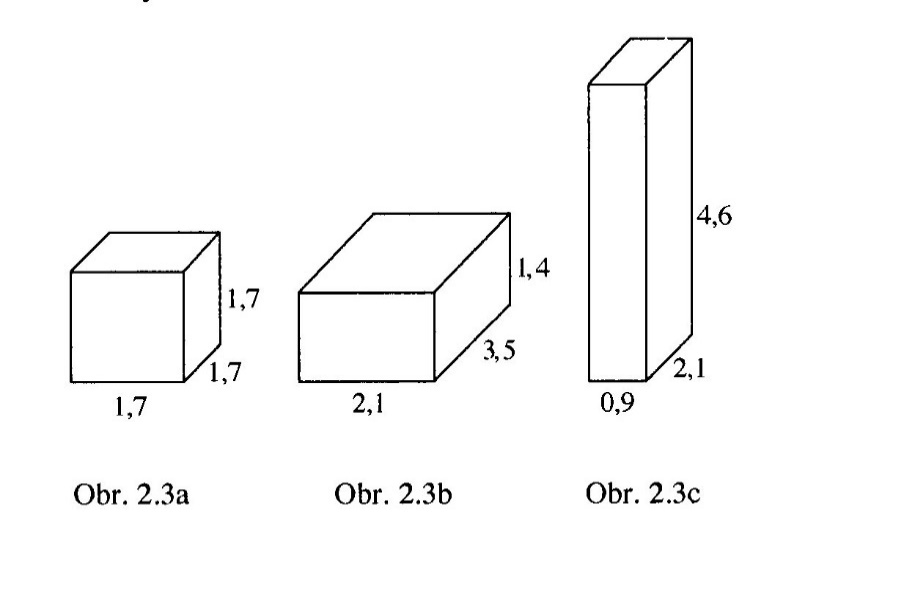 35.)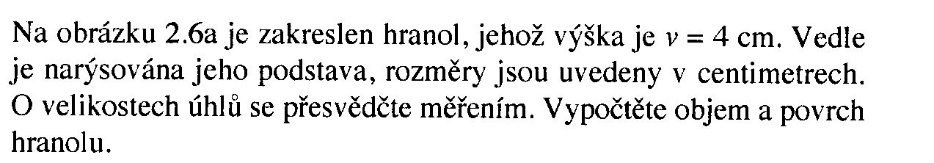 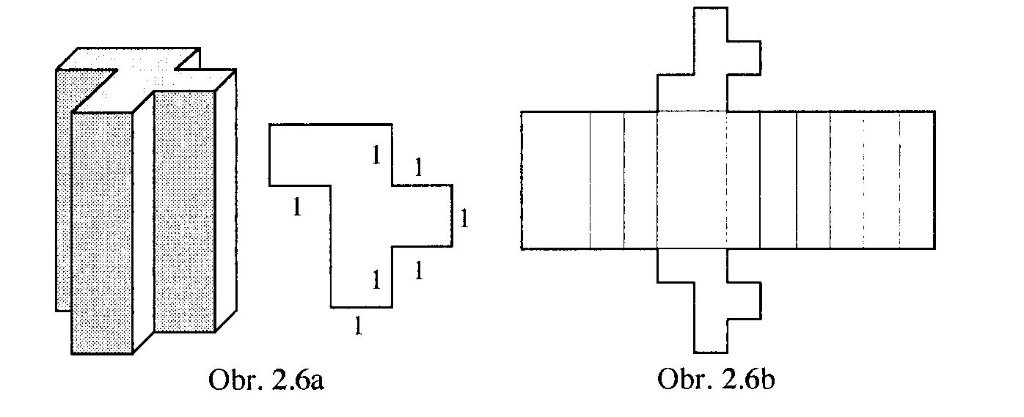 36.)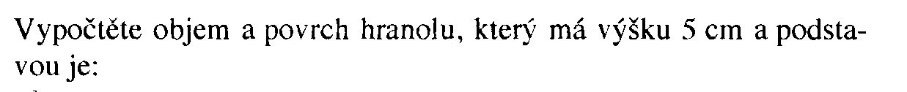 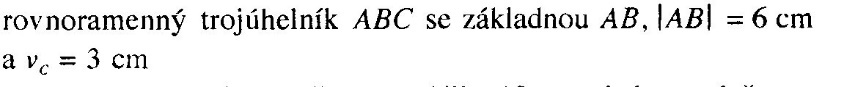 37.)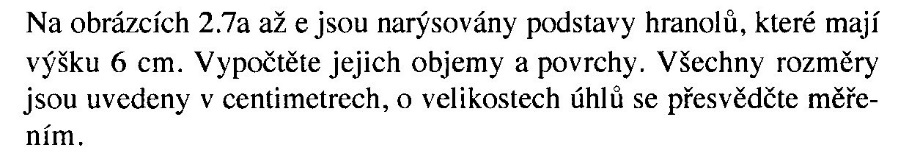 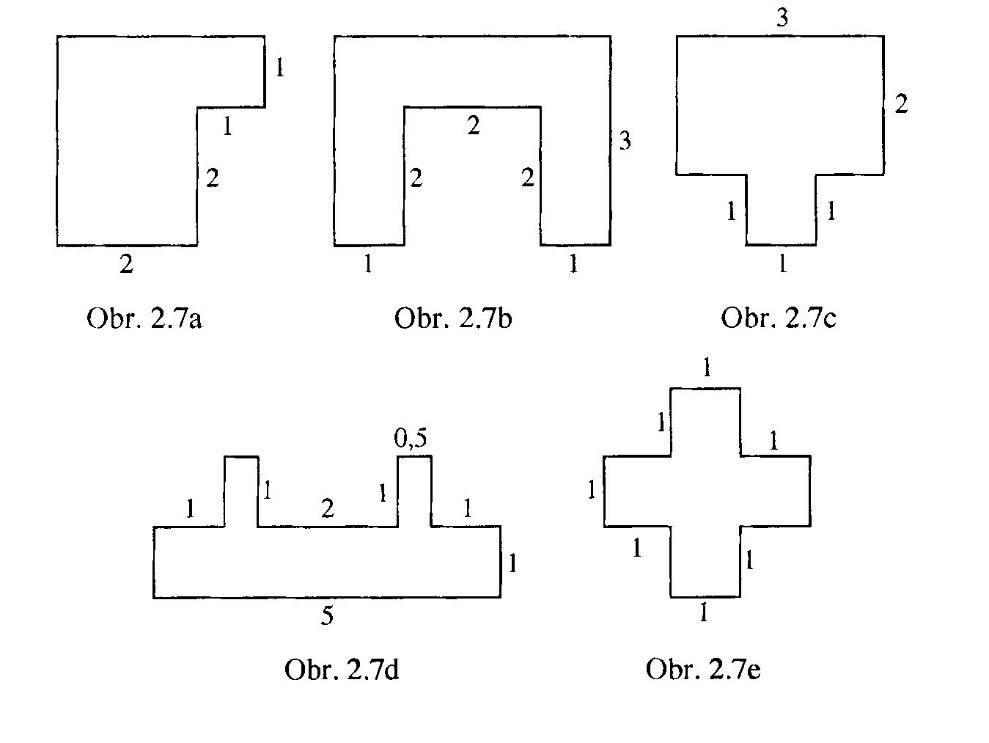 38.)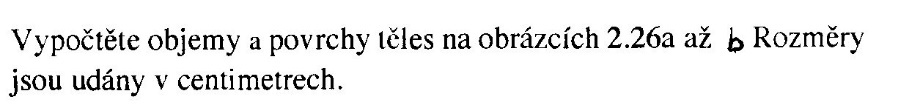 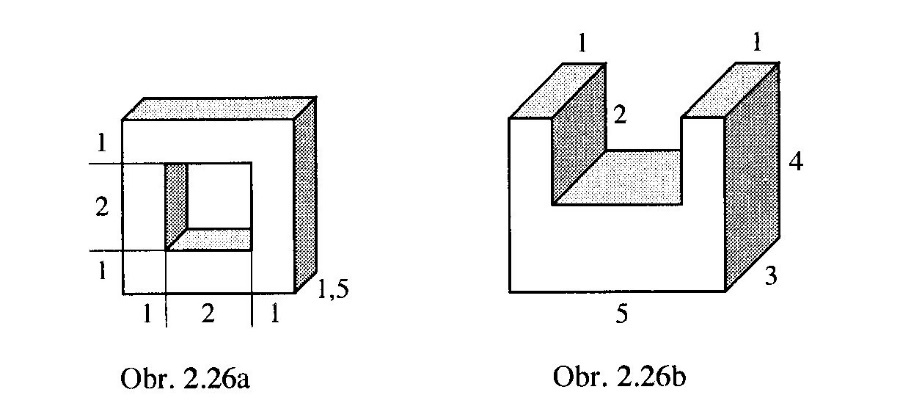 39.)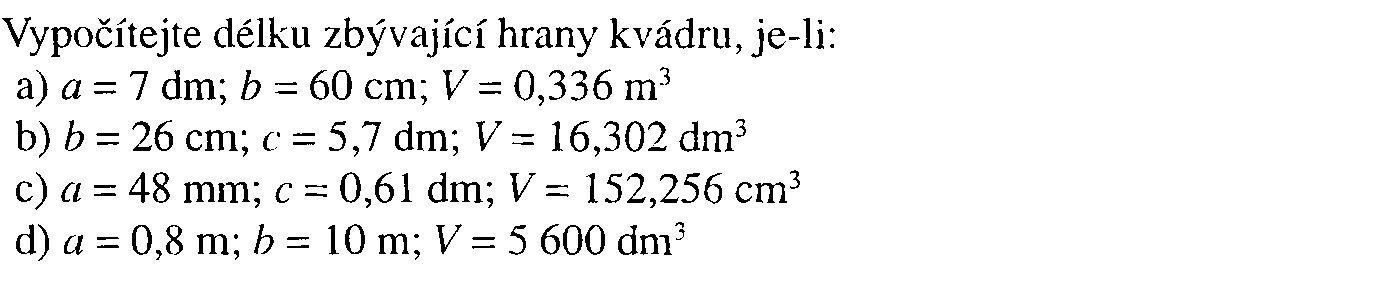 40.)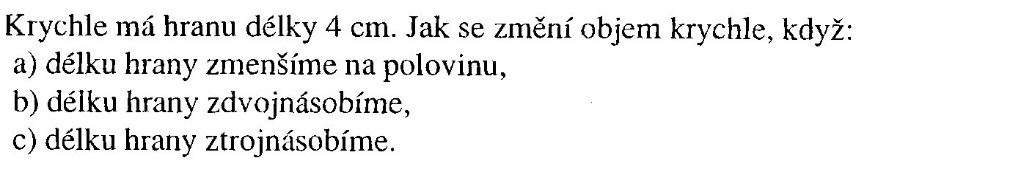 41.)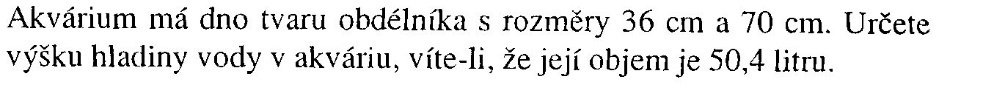 42.)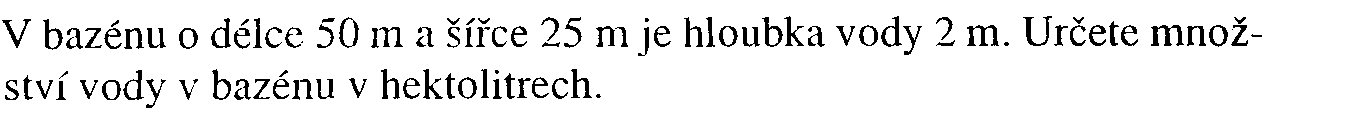 43.)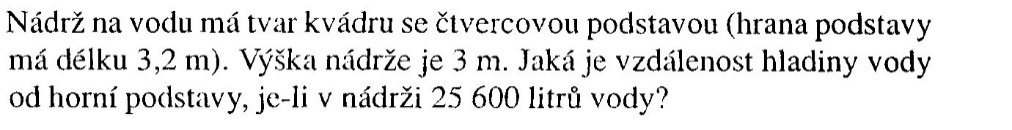 44.)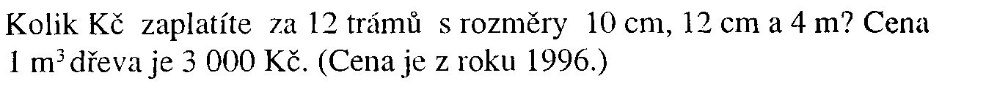 45.)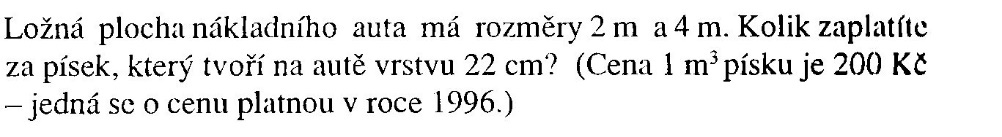 46.)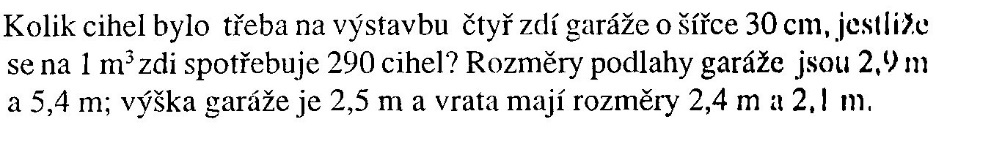 47.)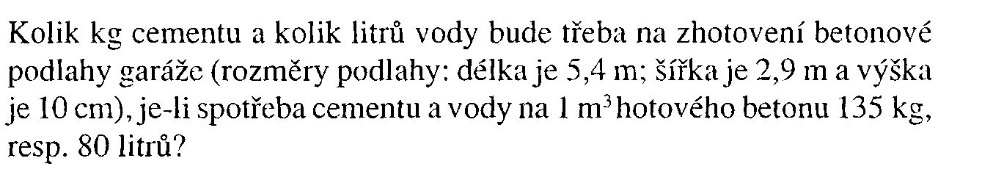 48.)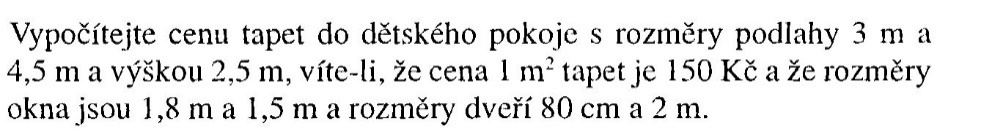 49.)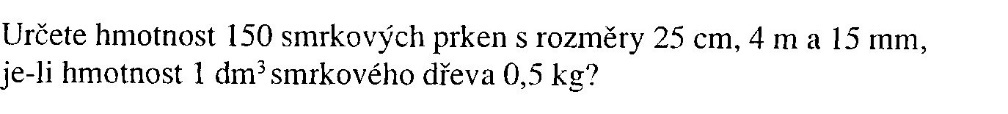 50.)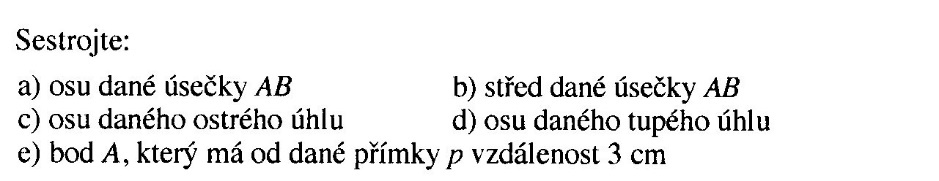 51.)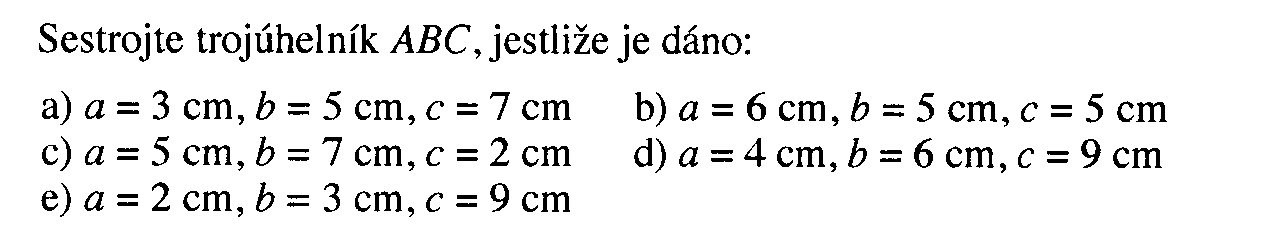 52.)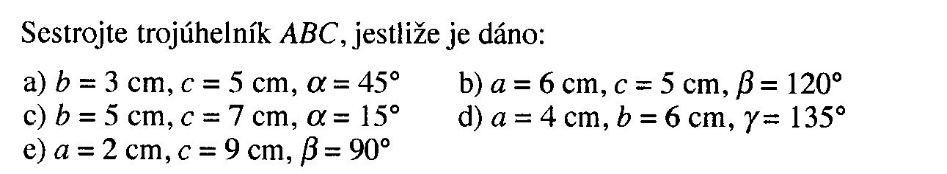 53.)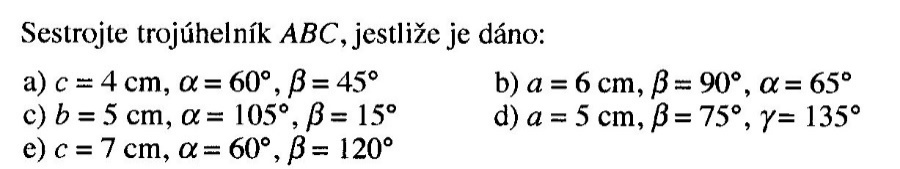 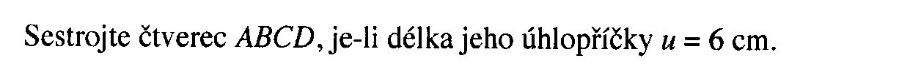 54.)55.)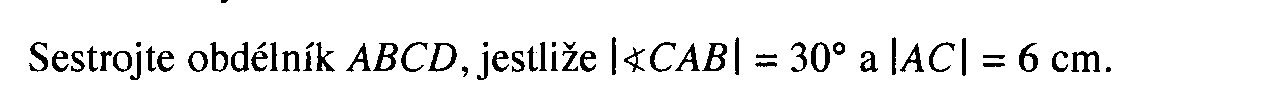 56.)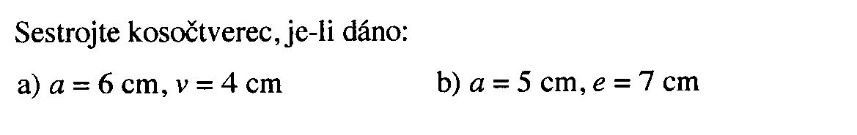 57.)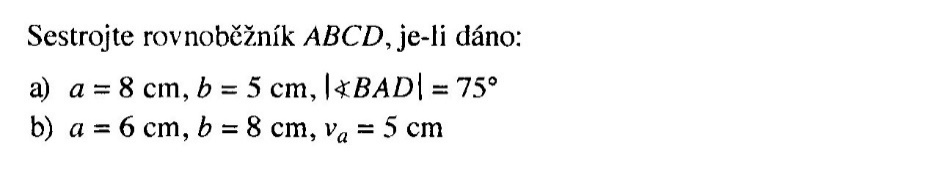 58-)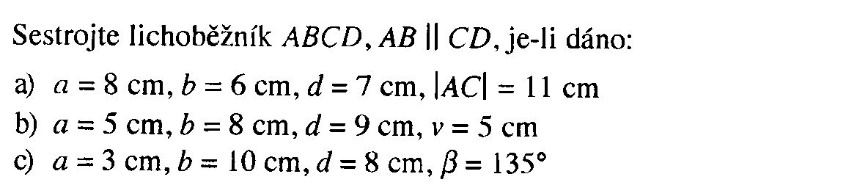 59.)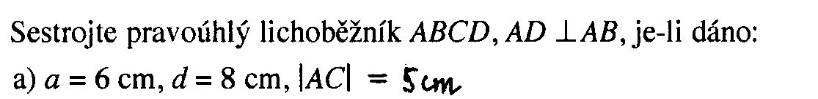 60.)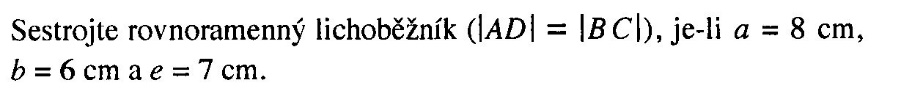 61.)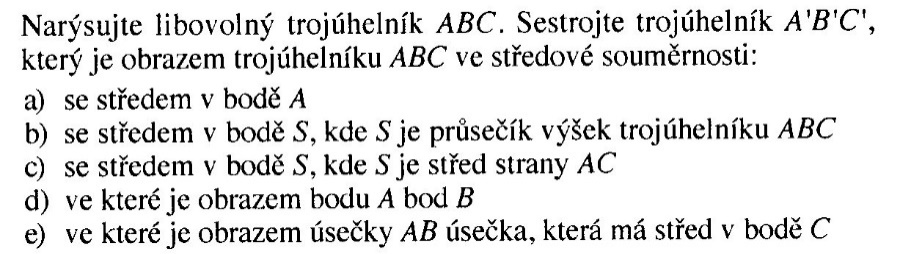 62.)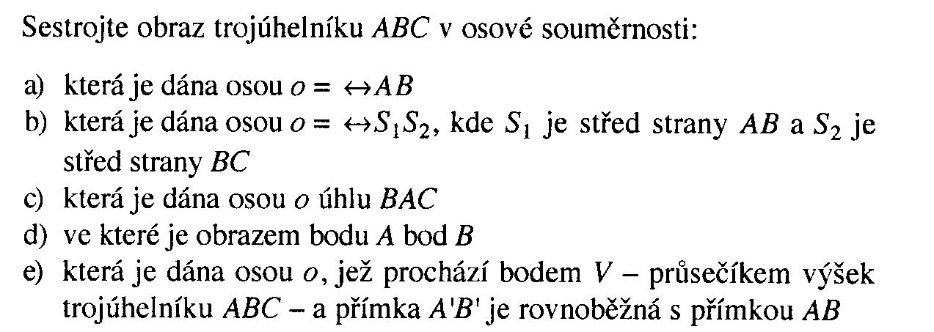 Výsledky:1.)a)γ=100°;b)γ=253°;c)γ=307°;d)γ=98°;e)γ=279°2.)velikost úhlu NMP 48°48´; velikost úhlu PON 48°48´;
velikost úhlu MPO 131°12´3.)a)α=42°11´;β´=125°59´;γ=83°48´;γ´=96°12´    b)α=70°55´;β=54°47´;γ=54°18´;γ´=125°42´    c)α=16°22´;α´=163°38´;β´=64°;γ=47°38´; γ´=132°22´    d)α=25°31´;α´=154°29´;β=22°47´;β´=157°13´;γ=131°42´4.)velikost úhlu QPS 66°48´; velikost úhlu SRQ 66°48´; 
velikost úhlu PSR 113°12´5.)α=90°; γ=129°35´6.)α=β=45°;γ=90°7.)a)41°43´	b)33°41´	c)74°49´8.)a)α=36°;β=54°;γ=90°    b)α=60°;β=90°;γ=30°    c)α=90°;β=22°30´;γ=67°°30´    d)α=110°;β=50°;γ=20°9.)a)α=108°;α´=72°    b)α=120°;α´=60°    c)α=135°;α´=45°    d)α=150°;α´=30°10.)a)A:70°		B:106°25´	C:77°45´	D:130°20´	E:64°30´      b)A:132°	B:133°44´	C:147°49´	D:92°23´	E:21°49´	F:51°46´	G:67°35´11.)a)3,3dm 	b)0,615m		c)0,0092km		d)315 800m     e)20mm		f)20m			g)0,6cm		h)19cm12.a)1590mm2	b)83dm2	c)71,76cm2		d)0,6m2	e)0,12m2
     f)500mm2	g)4 020 000mm2	h)0,009dm2		i)250mm2	j)36m2     k)3,8ha		l)450m213.)a)8,5dl		b)23dm3	c)0,47cm3	d)600ml	e)38cl		f)2,51m3
      g)590cm3	h)0,6l	  	i)0,08m3	j)4 040mm314.)v cm2: a)49	b)10		c)36	 	d)50		e)7215.)v cm2:a)40	b)20		c)32		d)24		e)14716.)v cm2:a)6	b)8		c)8		d)33		e)11,2517.)v cm2:a)12	b)15		c)10		d)24		e)1018.)v cm2:a)7,5;	b)8		c)25		d)21		e)619.)v cm2:a)48	b)16		c)25		d)820.)a)obvod dvakrát větší; obsah čtyřikrát větší
      b)obvod dvakrát menší; obsah čtyřikrát menší      c)obvod pětkrát větší; obsah 25 krát větší21.)1,640 1ha22.)71,55m223.)3,1m24.)1,5km25.)37,21m2		24,4m26.)1 10627.)čtverec 18m	obdélník 24x12m		větší výměra čtverec28.)4,65m229.)6 600kg30.)17,5kg31.)a)ne	b)ne		c)ano		d)ano		e)ne32.)33.)a)S=16cm2; V=4cm3		b) S=38cm2; V=12cm3	
     c) S=32cm2; V=12cm3	d) S=48cm2; V=20cm3
     e) S=64,5cm2; V=33;75cm334.)a)S=17,34cm2; V=4,913cm3		b) S=30,38cm2; V=10,29cm3	
     c) S=31,38cm2; V=8,694cm3	35.) S=58cm2; V=20cm336.) S=90,43cm2; V=45cm337.) a)S=86cm2; V=42cm3		b) S=124cm2; V=48cm3	
     c) S=86cm2; V=42cm3		d) S=108cm2; V=36cm3
     e) S=82cm2; V=30cm338.)a) S=60cm2; V=18cm3		b) S=94cm2; V=42cm339.)a)8dm		b)1,1dm		c)52mm		d)0,7m40.)a)objem 8x menší		b)objem 8x větší		c)objem 27x větší41.)20cm42.)25 000hl43.)0,5m44.)1728Kč45.)352Kč46.)3433Kč47.)212kg cementu	126l vody48.)4980Kč49.)1125kgcelkem1 stěna natřená2 stěny natřené3 stěny natřené4 stěny natřené5 stěn natřenýcha)1310831b)1925750c)1816461d)1825713e)1515342